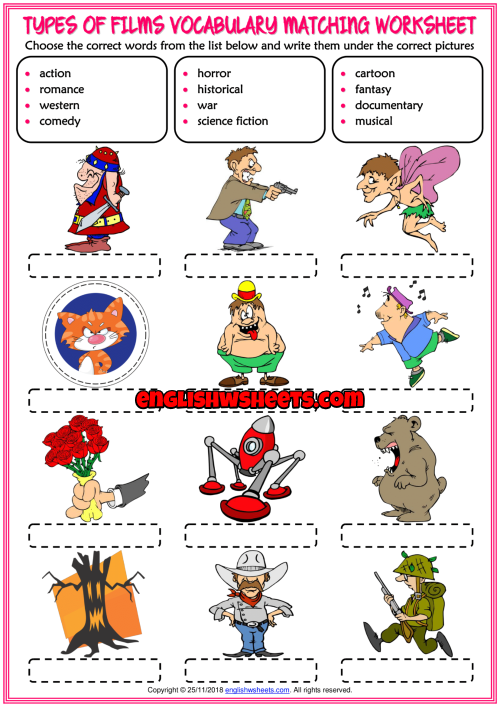 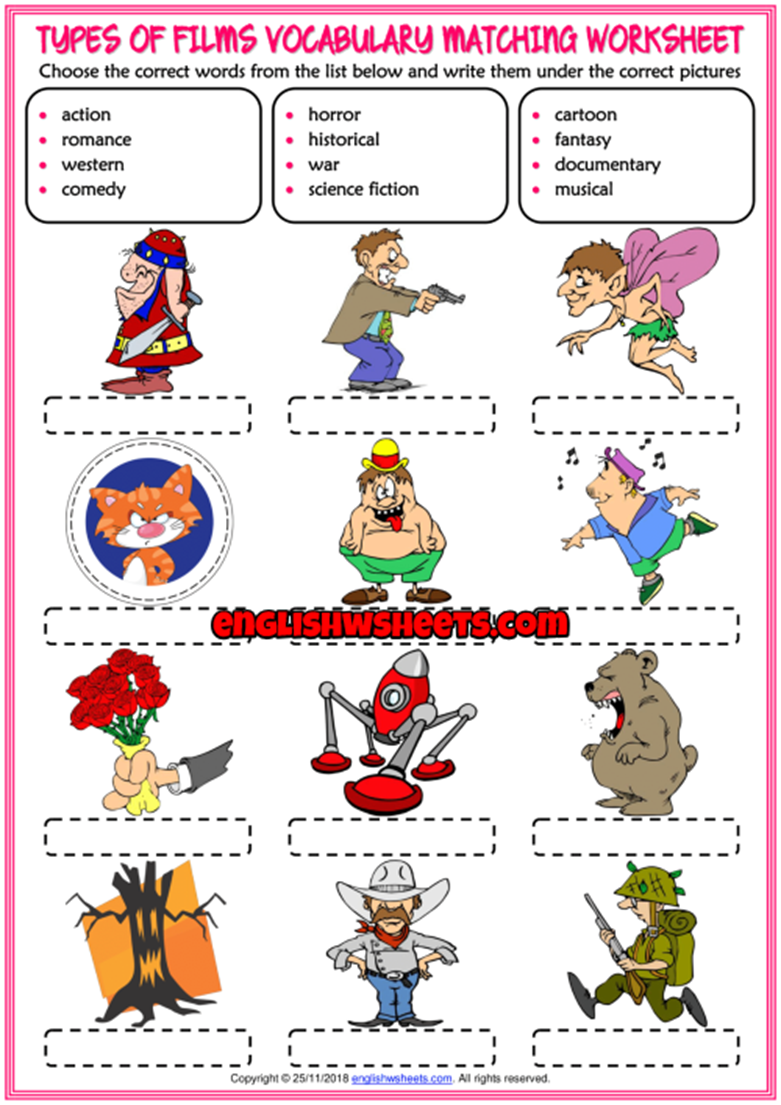 UNIT 5. LIFE AT SEA.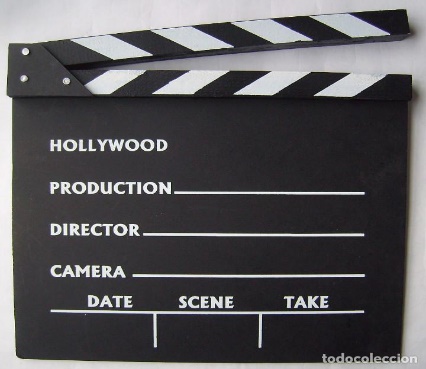 READY, STEADY. ACTION!- Hi, Sue!*Hi Paul!- Did you go to the cinema yesterday?*Yes, I did.- Did you like it?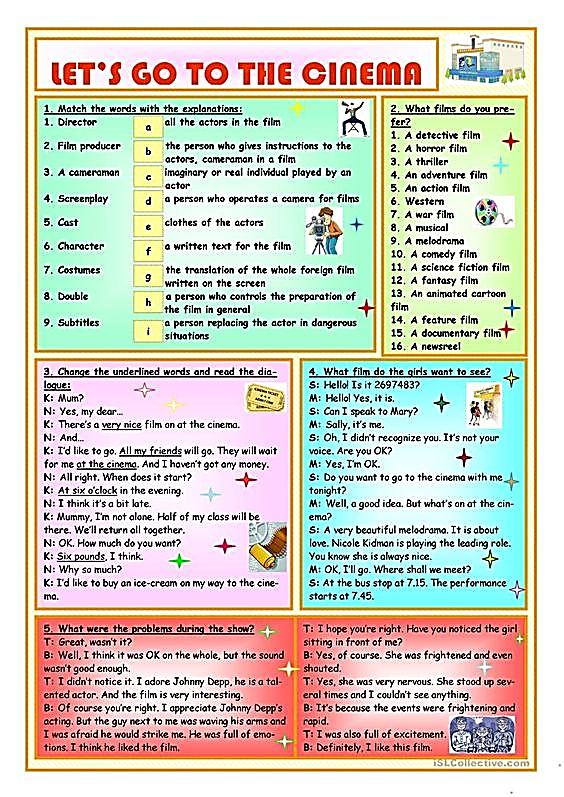 *It was the best  film ever. -What was the film about?*There was a pirate  with  a red beard and a hook , his  parrot with an eye patch and  colourful feathers, found  a  chest with a treasure , in Madeira islands,  but once they openned  it ,  they drank a poisonned drink and they flew sailing the sky to an UFO with a skull and cross bones flag.- Wasn´t it and adventure film?*It was, at the beginnig,  but also a comedy and science fiction film together.(Sam arrives)  - How is it going , Sam? = Hello, Paul. Hi, Sue!  Do you know what?  I went to the cinema yesterday. It was terrible! I didn´t like it. It was supposed to be an action film. (that´s what I thought)  Rubbish!!     *What was the film about? = It was about a pirate and a parrot…!*No way!!!I don´t think so.  It was great.Brilliant!. I really liked it.= I didn´t really liked it.OH MY GODNESS! I think I am going to the cinema this weekend. And I Will see if  I agree or totally disagree. Because I´m going to watch the same film. THE PIRATE AND THE PARROT.